Государственное  бюджетное  дошкольное образовательное учреждение детский сад №19 комбинированного вида Пушкинского  района Санкт-ПетербургаСказка «Репка»         /Интегрированное занятие по развитию речи во 2й младшей группе /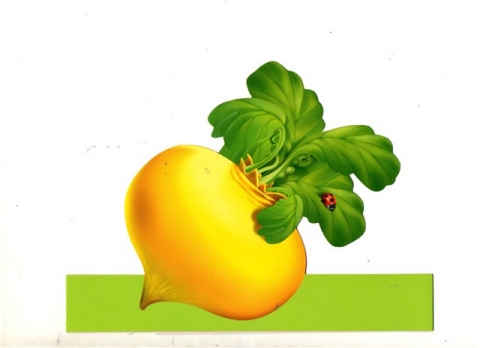 	Подготовила:                                                                                                                            Воспитатель  группы «Солнышко»	Минченок И.В.Санкт-Петербург2015 г.Цель:  Учить детей связной речи, совместному со взрослым пересказу сказки «Репка»;            Учить правильно называть признаки предметов, правильно называть животных и их детенышей;            Познакомить с русской народной  потешкой  «Шли по дороге»;            Воспитывать интерес к устному народному творчеству.Материалы : Театр на фланелеграфе, игрушки:  кошка, котенок, мышка, медведь, медвежонок.Ход занятия:Воспитатель: Дети, вы любите слушать сказки?  (Ответы детей)Сегодня я расскажу вам сказку «Репка». Кто ее знает, можете мне помогать.(Воспитатель  рассказывает  сказку с показом  ее на фланелеграфе.  Дети  помогают рассказывать сказку вместе  с воспитателем).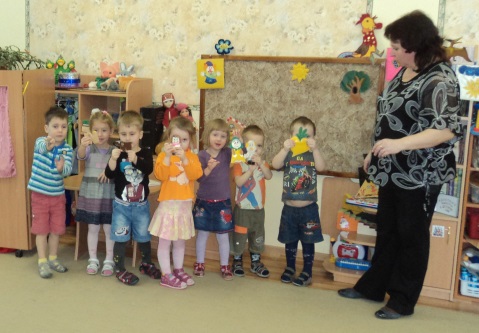 Воспитатель: А сейчас я вам раздам персонажей из сказки и вы расскажите сказку сами. (Дети рассказывают сказку с показом на фланелеграфе. Остальные дети им помогают).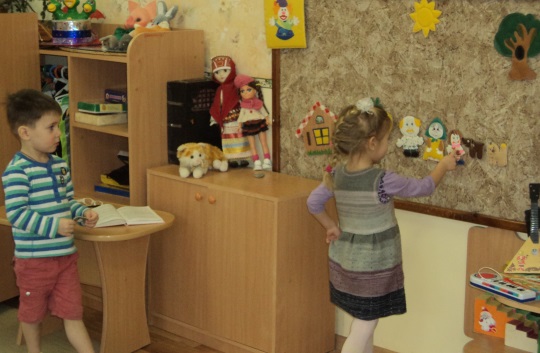 Физкультминутка «Посади репку». Воспитатель: А сейчас мы с вами тоже «посадим репку» / Дети наклоняются и "сажают" зернышко./- Покажите, какая большая-пребольшая у вас выросла репка. /Дети поднимают руки высоко над головой/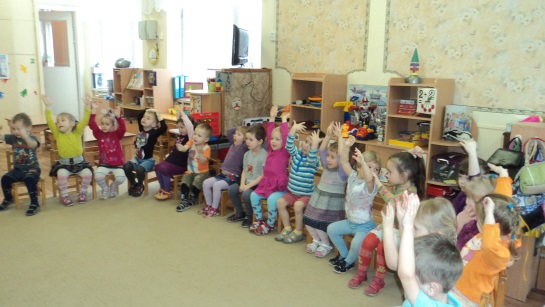  Игра повторяется несколько раз.- Молодцы! Хороший урожай вырос!Воспитатель: А посмотрите, кто это к нам в гости пришел помогать репку тянуть?(Показывает кошку-игрушку).Дети. Это кошка.Воспитатель: Да это кошка – мама.  Как она мяукает?  (Ответы детей).- Назовите детеныша кошки.Дети: Котенок.Воспитатель: А где живут кошки и чем они питаются?Дети: Они живут дома. Это домашнее животное. Их кормят люди молоком, а они любят ловить мышей.Воспитатель: Молодцы! А теперь послушайте внимательно загадки и попробуйте их отгадать.Маленькая, серенькая, живет в норке и любит корки. (Мышка).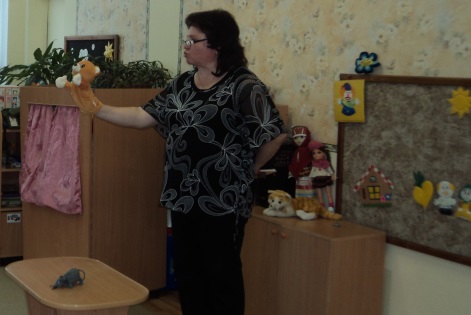 Большой, лохматый, в лесу живет, любит мед. (Медведь). А теперь послушайте потешку:  Большие ноги шли по дороге:                                                            То-о-п, то-о-п, то-о-п.                                                            Маленькие ножки бежали по дорожке.                                                            ТОП, топ, топ! Топ, топ, топ! Скажите, кого могут быть большие ноги?Дети: У взрослых людей, у медведя.Воспитатель: А у кого ножки маленькие, как вы думаете?Дети: Маленькие ножки могут быть у маленьких ребяток, у кошечек, у мышек.Воспитатель:  Все правильно! А давайте поиграем (ставит на стол мышку и медведя). Дети! Послушайте слова, в которых выделяется звук {м} : м-мышка, м-мышонок, м-мишка, м-мама. 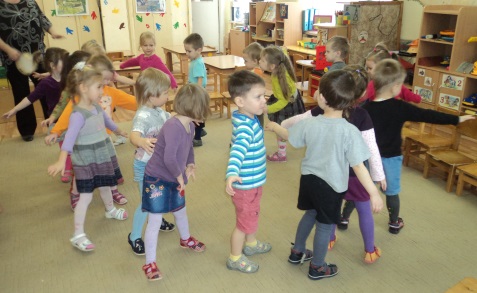 А теперь мы поиграем в игру «Шли по дороге». Когда я произношу слово «мышка», вы будете бежать мелкими шажками. Когда я скажу «мишка», вы будете идти большими шагами. (Дети выполняют задание).Воспитатель. Ноу вот, детки, наше задание подошло к концу. А закончим мы его игрой «У медведя во бору».(Проводится игра «У медведя во бору». Дети выбирают «медведя», который живет в лесу. Дети идут в лес за грибами и ягодами, приговаривая: У медведя во бору грибы , ягоды беру!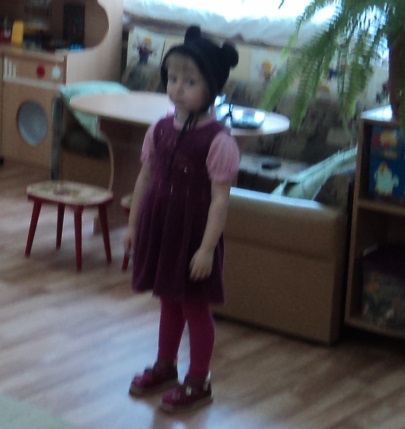                                                                         А медведь не спит и на нас рычит!«Медведь» начинает потягиваться, выходит из «берлоги» и ловит кого-нибудь из детей. Пойманный становится «медведем»). 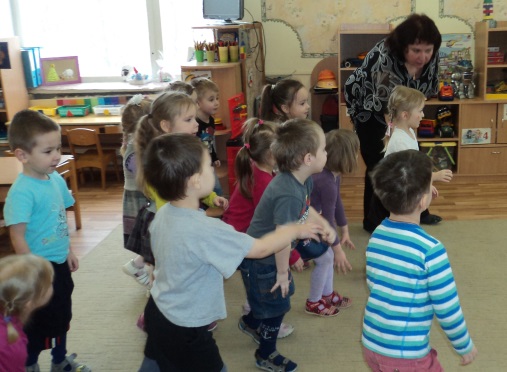 